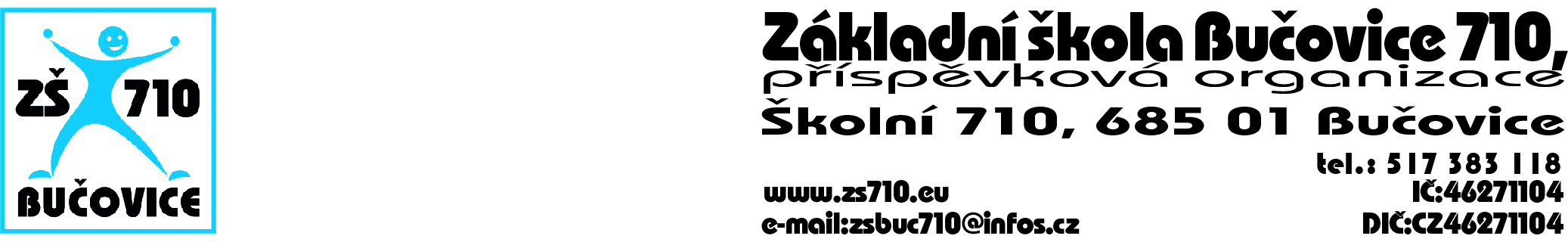 OBJEDNÁVKA:Odběratel: Základní škola Bučovice 710, příspěvková organizace, Školní 710, 685 01Bučovice, IČ: 46271104Dodavatel: ALUXXON s.r.o, V Parku 1325/4, 276 01 Mělník, IČ: 61683710Adresa dodání: Školní 710, 685 01 BučoviceDatum objednání: 15. 9. 2018Termín dodání: do 5. 10. 2018Tímto u Vás objednáváme následující:Vybavení tříd -  tabule triptych keramická 2ks v celkové částce do 79.980,- Kč s DPH. Platební podmínky: faktura, splatnost 30 dnůV Bučovicích dne 15. 9. 2018Podpis odběratele: Mgr. Aleš Navrátilředitel školyVyjádření dodavatele: Dodavatel souhlasí s podmínkami objednávky.V Bučovicích dne 15. 9. 2018Podpis dodavatele:				                       ALUXXON – TABULE s.r.o						Dr. Martin Vydra		